9B The Sine RuleCalculate the labelled side in the triangle below: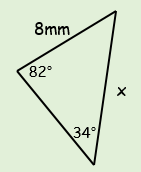 Calculate the labelled angle in the triangle to the right: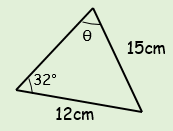 